   BALISES POUR QUALIFIER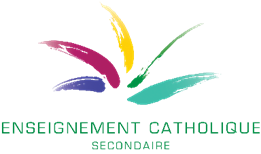    SECTEUR 2 – INDUSTRIE                             INTRODUCTION GENERALERappel : Modalités d’organisation des épreuves de qualification en vue de l’obtention d’un Certificat de qualification en juin 2020S’assurer de la maîtrise minimale des acquis d’apprentissage par l’élève et de sa capacité à les mobiliser est une nécessité avant que celui-ci ne se lance dans la vie professionnelle.Pour ce faire, l’organisation d’épreuves de qualification telles qu’initialement prévues dans le schéma de passation ou le dossier d’apprentissage CPU reste applicable.  Cependant, vu les circonstances, la décision du Jury de qualification se basera sur la maitrise des compétences et apprentissages essentiels (par exemple les gestes de sécurité), le « cœur » du métier.L’école choisit l’option 1 ou l’option 2 pour toutes ses options, ou selon l’option ou selon l’élèveDans le cas où une épreuve avait été planifiée pendant la période de suspension des cours, ainsi qu’une épreuve supplémentaire d’ici la fin de l’année, l’élève ne présentera qu’une seule épreuve, qui couvrira l’ensemble des compétences essentielles qui n’ont pas encore été évaluées. Dans le cas où les épreuves planifiées ne pourront être organisées, le Jury de qualification évaluera les compétences des élèves, et pour les OBG en régime CPU, les UAA requises, en observant d’autres éléments, par exemple les épreuves déjà organisées, les stages déjà réalisés, les autres éléments contenus dans le dossier d’apprentissage de l’élève, …Quelques réflexions préliminaires concernant l’évaluation et la certificationTout membre d’un Jury de qualification se pose la question suivante : « Ce jeune maitrise-t-il suffisamment les compétences du profil du métier concerné pour être engagé par un employeur ? ».Hors CPU, une partie du schéma de passation a déjà été réalisée et la délibération du Jury n’impose pas la réussite de chaque épreuve.En CPU, le Jury a déjà le droit, en temps normal, d’accorder le CQ à un élève qui n’aurait pas validé une UAA. D’un point de vue légal et administratif, il faudra cependant que les attestations de validation de toutes les UAA soient générées par ProEco (selon le modèle prévu par la loi) et jointes au passeport CPU de l’élève avec son CQ.Pour les élèves de l’enseignement qualifiant pour lesquels le Conseil de classe et/ou le Jury de qualification ne serait pas en mesure d’attribuer le CQ fin juin en application des principes généraux exposés ci-dessus, leur dernière année d’études pourra être prolongée jusqu’au 1er décembre 2020 au plus tard.Cette décision s’accompagnera de la mise en place d’un suivi et d’un enseignement spécifiques, adaptés et orientés sur les difficultés de l’élève uniquement pour les modules non acquis (remédiations). Au cours de cette période, dès que les conditions de certification seront réunies, le CQ et/ou le CESS  pourront être délivrés, à l’initiative du Conseil de classe et/ou du Jury de qualification.Cette dernière possibilité nous semble ne devoir être envisagée qu’avec la plus grande prudence et en dernier recours, pour des élèves présentant des lacunes importantes dans des compétences essentielles.En effet, le report de la décision retardera inévitablement la suite de leur parcours (qu’il s’agisse de l’exercice d’un métier, de l’inscription dans une 7e ou dans l’enseignement supérieur). De plus, dans les circonstances actuelles, il n’est pas certain que la rentrée prochaine se fera dans des conditions normales. Enfin, il est toujours possible de compter sur des éléments extérieurs et la volonté de l’élève pour combler ses lacunes (remise à niveau pendant les vacances ou dans la première quinzaine de septembre, stage en entreprise pendant les vacances, complément de formation assuré par l’entreprise qui l’aura embauché).Quelques réflexions préliminaires concernant la notion d’apprentissages essentielsIl y a des principes communs et des réalités différentes, selon les secteurs et selon les métiers.Beaucoup d’enseignants mettent un point d’honneur à parcourir l’intégralité du profil, et estiment dès lors que tout doit être vu et évalué jusqu’au dernier carat. Cette préoccupation, qui les honore, doit être relativisée en ces temps difficiles. Déjà en temps normal, il n’est ni nécessaire ni possible d’évaluer tout ce qui a été vu au cours. A fortiori en cas de force majeure, il faudra faire le deuil de certaines notions et de certaines évaluations. Quelques considérations pour aider à relativiser et à rassurer :. Il y a des compétences moins importantes que d’autres.Certaines peuvent être acquises plus tard (stages pendant les vacances, chez l’employeur en début de contrat).La crise Covid-19 ayant frappé tout le système d’enseignement et de formation, tous les employeurs se trouveront face à une main d’œuvre arrivant sur le marché de l’emploi avec quelques lacunes de formation. Notamment (mais pas seulement) dans les secteurs où la pénurie est déjà une réalité, il faudra donc que les employeurs fassent eux aussi preuve d’inventivité et de bonne volonté.La connaissance des notions de sécurité spécifiques au métier doit rester incontournable.Quelques références utilesCirculaire 7560 consacrée spécifiquement à l’évaluation et la certification dans l’enseignement qualifiant« Evaluer, délibérer et certifier en juin 2020 », note de la FESeCOutil « Aide à la prise de décision » pour Conseil de classe et Jury de qualification (voir annexe)« Pour une délibération réussie (spéciale Covid-19) » (le lien sera prochainement communiqué)                             INTRODUCTION SPECIFIQUECe document a pour objectif de répondre aux questions qui viennent naturellement dans le contexte de cette fin d’année marquée par l’épidémie de COVID-19. Les mesures décrites correspondent à la situation particulière que nous vivons jusqu’à la fin de cette année scolaire.OPTIONS CONCERNEESEn 6e année professionnelle de qualification (CCPQ) :Assistant de maintenance PC-réseauxCarrossierConducteur Poids lourdsElectricien installateur en résidentielElectricien installateur en industrielHorlogerMécanicien d’entretienMécanicien pour matériel de parcs, jardins et espaces vertsMétallier-soudeurOpérateur en industrie graphiqueEn 7e année professionnelle de qualification :Carrossier spécialiséInstallateur-réparateur d’appareils électro-ménagersMécanicien des moteurs diesel et engins hydrauliquesEn 6e année technique de qualification :Electricien-automaticienMécanicien-automaticienTechnicien en électroniqueTechnicien en industrie graphiqueTechnicien en informatiqueTechnicien en microtechniqueTechnicien en usinageTechnicien du froidEn 7e année technique de qualification :Dessinateur en DAO (mécanique-électricité)Technicien en climatisation et conditionnement d’airTechnicien motos Technicien en maintenance de systèmes automatisés industrielsTechnicien en télécommunicationEn 6e année professionnelle de qualification  :Mécanicien d’entretien automobile (CPU)En 6e année technique de qualification :Mécanicien polyvalent automobile (CPU)En 7e année technique de qualification : Technicien en maintenance et diagnostic automobile (CPU)                             LES « ESSENTIELS DES METIERS »L’objectif de ce document est de rappeler aux équipes quelques points essentiels des programmes, sans vouloir interférer sur leur planification des apprentissages. Il est évident que tous les apprentissages ne doivent pas être rencontrés. Ce document n’est donc pas un guide pour un éventuel questionnement d’épreuve de qualification !Pour les options de 6e année professionnelle de qualification suivantes (CCPQ) :Pour les options de 7e année professionnelle de qualification suivantes (CCPQ) :Pour les options de 6e année technique de qualification suivantes (CCPQ) :Pour les options de 7e année technique de qualification suivantes (CCPQ) :Pour les options en CPU :                             ANNEXEOutil « Aide à la prise de décision » pour Conseil de classe et Jury de délibérationPour les options organisées selon les modalités de la CPU, les Dossiers d’apprentissage et Rapport de compétences sont les outils adéquats pour cette prise de décisionNom de l’élève : 
Décision finale :
Quelques exemples en fonction du contexte d’enseignement :Assistant de maintenance PC-réseauxMettre en service un système informatique en utilisant les fonctionnalités de base d’un système d’exploitation et d’utilitaires courants CarrossierRéparer un élément de carrosserie comprenant du débosselage, du soudage, de la préparation et une mise en peintureConducteur Poids lourdsLe Fonds Social du Transport a édité des documents en travaux inter écoles qui balisent le degré. Merci de s’y référerElectricien installateur en résidentielContrôler, dépanner et remettre en service, en conformité avec le RGIE, une installation existanteElectricien installateur en industrielRéaliser les liaisons entre différents éléments d’une installation industrielle à partir d’un dossier technique, de plans de montage, en conformité avec le RGIEHorlogerVoir avec l’équipe pédagogiqueMécanicien d’entretienRéaliser la maintenance mécanique d’un ensemble pluri-technologiqueMécanicien pour matériel de parcs, jardins et espaces vertsProcéder à l’entretien d’un matériel motorisé et effectuer les réparations éventuellesMétallier-soudeurRéaliser un ensemble mécano soudé suivant la proposition de la commission des outils d’évaluationOpérateur en industrie graphiqueRéaliser un travail en vue d’une quadrichromie, impression et finitionCarrossier spécialiséMettre en œuvre les techniques récentes de réparation sur des matériaux spécifiques des véhicules actuels tant en tôlerie qu’en peintureInstallateur-réparateur d’appareils électro-ménagersEmettre un diagnostic et remettre en état de fonctionnement un appareil électroménager Mécanicien des moteurs diesel et engins hydrauliquesRéparer, adapter et remplacer des éléments sur un engin hydrauliqueElectricien-automaticienAssurer la maintenance électrique curative d’une installation pluri technologiqueMécanicien-automaticienAssurer la maintenance mécanique curative d’une installation pluri technologiqueTechnicien en électroniqueProgrammation de microcontrôleur d’une installationTechnicien en industrie graphiqueRéaliser la production d’un document client de la commande à la finition en gérant toutes les étapesTechnicien en informatiqueMise en service d’un réseau avec configuration des composants Technicien en microtechniqueEffectuer la maintenance d’une ensemble pluri technologique miniaturisé défectueux, procéder à la réparation et à la remise en serviceTechnicien en usinageRéaliser une pièce par la technique du fraisage à commande numériqueTechnicien du froidDiagnostiquer d’une défectuosité dans une installation existante et y remédierDessinateur en DAO (mécanique-électricité)Etablir un projet d’un système complet en DAO (assemblage, pièces et mise en plan)Technicien en climatisation et conditionnement d’airRéaliser une recherche de panne sur une installation en climatisation et procéder à la réparationTechnicien motos Réaliser une recherche de panne dans le cadre d’un entretien sur une moto et effectuer la réparationTechnicien en maintenance de systèmes automatisés industrielsRéaliser une recherche de panne sur un ensemble pluri technologique et effectuer la réparationTechnicien en télécommunicationProcéder à la modification d’une installation en télécommunication suivant un cahier de chargeMécanicien d’entretien automobile UAA5 Préparer un véhicule de moins de 6 ans au passage du contrôle techniqueMécanicien polyvalent automobile UAA8 Réaliser des interventions sur la suspension, le train roulant et la transmission d’un véhicule7e Technicien en maintenance et diagnostic automobile UAA3 Réaliser des interventions électriques et électroniques complexes (maintenance, réparation, remplacement, paramétrage) – Monter, paramétrer les types d’accessoires non prévus par le constructeur – Neutraliser la haute tension sur un véhicule électrique/hybrideObjets de discussionConstatsDécisions /RemarquesEpreuves de qualificationLes épreuves sont réussiesUne ou plusieurs épreuves n’ont pas été réussiesUne ou plusieurs épreuves n’ont pas été présentées...Stages en entreprise (obligatoires soumis à une base légale spécifique ou autres (RGE))Les stages sont prestés entièrementLes stages sont partiellement réalisésLes stages n’ont pas été effectués…Alternance : en conformité avec la circulaire 7560Prestation des heures en entreprisePrestation des périodes en écoleAutres éléments d’observationTravail journalierEvaluations formativesMaitrise des apprentissages Implication dans les apprentissages (motivation, présence/absence, …)Participation au travail collaboratif (investissement dans sa classe et dans l’école)PIA (enseignement spécialisé)...Communication à l’élève et aux parents/responsables légaux des modalités :D’évaluation De délibérationDe certificationDe remédiationDe conseils d’orientation... AOALe passage est autorisé dans l’année suivante sans remarque particulièreL’élève est autorisé à poursuivre sa formation dans l’année supérieure. Cependant les épreuves non validées devront faire l’objet de remédiation et d’évaluation Le travail d’orientation se poursuivra à partir de septembre prochain (voir document 4e année CPU)...AOBLe passage est possible, cependant le Conseil de classe émet une restriction sur la formeLe passage est possible, cependant le Conseil de classe émet une restriction sur l’option...AOCLe passage vers l’année supérieure n’est pas autorisé car le Conseil de classe estime que l’élève ne possède pas les acquis indispensables à la poursuite de son cursus...ARéoL’élève recommence sa 4e dans une autre option (voir circulaire 7560)C2DElaboration du programme de soutien spécifique aux apprentissages (PSSA)C3DElaboration du programme d’apprentissages complémentaires individuel (PACI)CQ
L’élève a obtenu sa qualificationL’élève n’a pas obtenu sa qualification ...